«О проекте отчета об исполнении бюджета Тимбаевского сельского поселения Буинского муниципального района за 2020 год»В соответствии с Уставом Тимбаевского сельского поселения Совет Тимбаевского сельского поселения решил:1. Принять в первом чтении проект отчета об исполнении бюджета Тимбаевского сельского поселения за 2020 год по доходам в сумме 6 619,1 тыс. рублей, по расходам в  сумме 5 230,3 тыс. рублей,  с превышением доходов над расходами в сумме 1 388,8 тыс. рублей со следующими показателями:- по источникам финансирования дефицита бюджета Тимбаевского сельского поселения за 2020 год согласно приложению 1 к настоящему Решению;- по доходам бюджета Тимбаевского сельского поселения за 2020 год согласно приложению 2 к настоящему Решению;- по функциональному  распределению расходов бюджета Тимбаевского сельского поселения за 2020 год по разделам, подразделам, целевым статьям согласно приложению 3 к настоящему Решению;- видам расходов ведомственной структуры расходов бюджета Тимбаевского сельского поселения согласно приложению 4 к настоящему Решению.2. Разместить настоящее Решение о проекте исполнении бюджета  Тимбаевского сельского поселения за 2020 год на официальном сайте Буинского муниципального района в сети «Интернет» и обнародовать путем размещения на информационных стендах в Тимбаевском сельском доме культуры. 3.Провести публичные слушания, по проекту отчета об исполнении бюджета Тимбаевского сельского поселения за 2020 год , 6 апреля  2021 года в 10.00 часов в Тимбаевском сельском доме культуры в соответствии с Порядком проведения публичных слушаний в Тимбаевском сельском поселении.4. Образовать комиссию по проведению публичных слушаний по проекту отчета об исполнении бюджета Тимбаевского сельского поселения за 2020 год в следующем составе:председатель комиссии: Мухаметшина Р.Ш.– зам.главы  Тимбаевского сельского поселения, руководитель Тимбаевского сельского исполнительного комитета;члены комиссии: Айзатуллин С.К.. – член постоянной комиссии по финансово – бюджетным вопросам. Семёнычева Е.С. - главный бухгалтер МКУ ЦБП БМР РТ(по согласованию)5. Установить, что предложения к проекту отчета об исполнении бюджета Тимбаевского сельского поселения за 2020 год принимаются в исполнительном комитете Тимбаевского сельского поселения в рабочие дни с 8.00 до 17.00 часов или по почте. 6. Контроль за исполнением настоящего Решения возложить на постоянную комиссию по бюджетно-финансовым вопросам.Заместитель главы  Тимбаевского сельского поселения:                             Р.Ш.Мухаметшина                         Приложение 2					                           к решению Совета Тимбаевского СП от 10 марта 2021 года №19-1« О проекте отчета об  исполнении бюджета                      Тимбаевскогосельского                                                                                                                                                                    поселения  за  2020 год»                                                                                                                                                                                                  Доходы бюджета Тимбаевского  сельского поселения Буинского муниципального района Республики Татарстан за 2020год                                                                                                                (тыс. рублей.)Приложение 3                                                                                                                              к решению Совета Тимбаевского СП от 10 марта 2021 года №19-1«О проекте отчета об исполнении бюджета                      Тимбаевского сельского              поселения  за  2020год»                                                                                                                     Функциональная структура расходов бюджета Тимбаевского сельского поселенияБуинского муниципального района Республики Татарстан за 2020 годПриложение 4                                                                                                                              к решению Совета Тимбаевского СП от 10 марта 2021 года №19-1«О проекте отчета об  исполнении бюджета                      Тимбаевского сельского              поселения  за  2020год»                                                                                                                     Ведомственная структура расходов бюджета Тимбаевского сельского поселенияБуинского муниципального района Республики Татарстан за 2020 годРЕСПУБЛИКА ТАТАРСТАНБУИНСКИЙ  МУНИЦИПАЛЬНЫЙ  РАЙОНСОВЕТ ТИМБАЕВСКОГО СЕЛЬСКОГО ПОСЕЛЕНИЯ                                                                                                                                                                                                        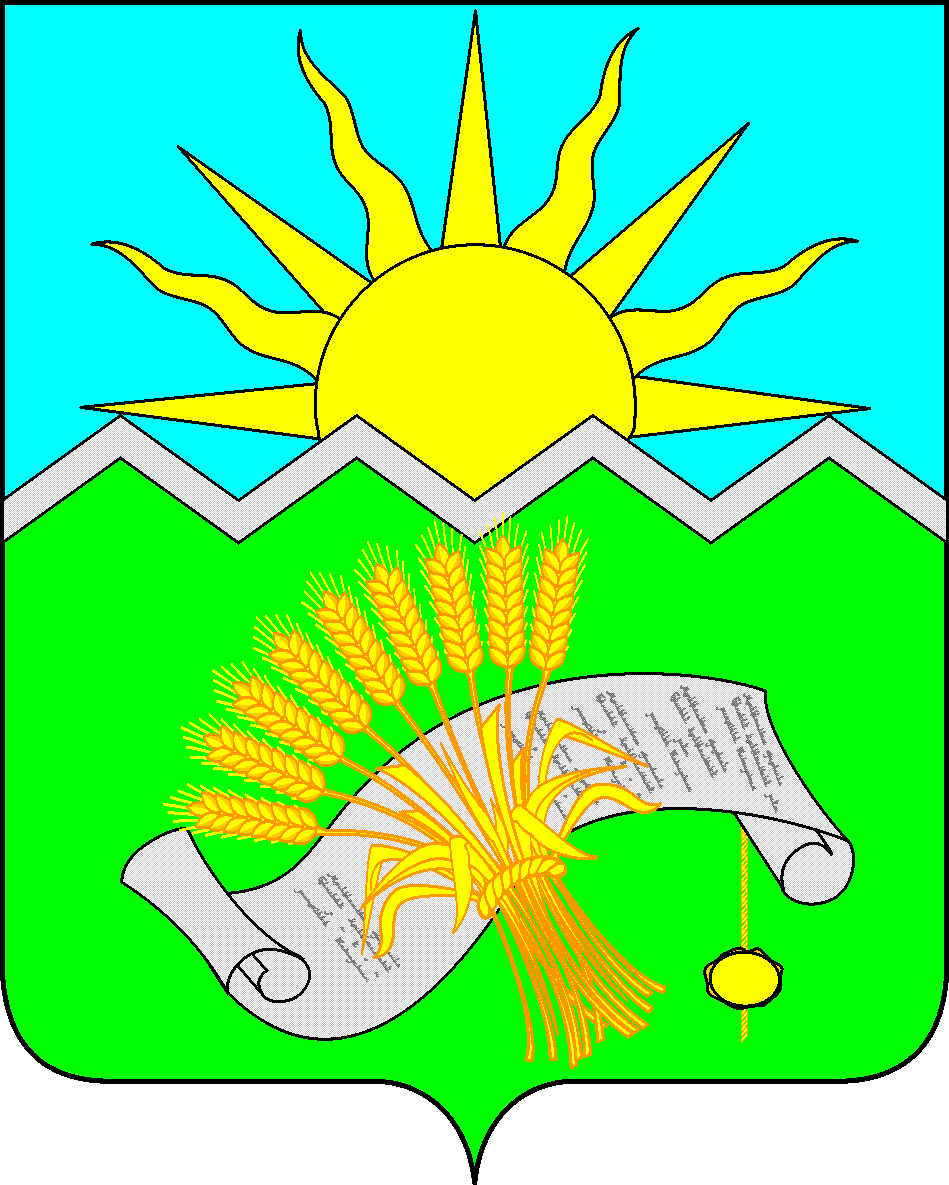 ТАТАРСТАН РЕСПУБЛИКАСЫБУА МУНИЦИПАЛЬ РАЙОНЫТИМБАЙ АВЫЛ ЖИРЛЕГЕ СОВЕТЫРЕШЕНИЕ10 марта  2021 годаКАРАР№ 19-1Приложение 1Приложение 1                                                                                             к решению Совета Тимбаевского СП                                                                                              к решению Совета Тимбаевского СП                                                                                              к решению Совета Тимбаевского СП                                                                                              к решению Совета Тимбаевского СП                            от 10 марта 2021года № 19-1                           от 10 марта 2021года № 19-1                           от 10 марта 2021года № 19-1                           от 10 марта 2021года № 19-1                  "О проекте отчета об исполнении бюджета                   "О проекте отчета об исполнении бюджета                   "О проекте отчета об исполнении бюджета                   "О проекте отчета об исполнении бюджета                                                                                                                                              Тимбаевского сельского                                                                                                                                                поселения за 2020 год"                                                                                                                                             Тимбаевского сельского                                                                                                                                                поселения за 2020 год"                                                                                                                                             Тимбаевского сельского                                                                                                                                                поселения за 2020 год"                                                                                                                                             Тимбаевского сельского                                                                                                                                                поселения за 2020 год"                                                                 ИСТОЧНИКИ                                                                 ИСТОЧНИКИ                                                                 ИСТОЧНИКИ                                                                 ИСТОЧНИКИ                финансирования дефицита бюджета Тимбаевского СП          Буинского муниципального района Республики Татарстан за 2020 год                финансирования дефицита бюджета Тимбаевского СП          Буинского муниципального района Республики Татарстан за 2020 год                финансирования дефицита бюджета Тимбаевского СП          Буинского муниципального района Республики Татарстан за 2020 год                финансирования дефицита бюджета Тимбаевского СП          Буинского муниципального района Республики Татарстан за 2020 год   тыс. руб.Наименование показателяКод показателяКод показателяКассовое исполнениеИсточники финансирования дефицита бюджетов000 90 00 00 00 00 0000 000000 90 00 00 00 00 0000 000-1 388,8Остатки средств бюджетов000 01 05 00 00 00 0000 000000 01 05 00 00 00 0000 000-1 388,8Увеличение  остатков средств бюджетов000 01 05 00 00 00 0000 500000 01 05 00 00 00 0000 500-6 619,1Увеличение прочих остатков средств бюджетов000 01 05 02 01 00 0000 510000 01 05 02 01 00 0000 510-6 619,1Увеличение прочих остатков денежных средств бюджетов000 01 05 02 01 00 0000 510000 01 05 02 01 00 0000 510-6 619,1Увеличение прочих остатков денежных средств бюджетов поселений000 01 05 02 01 10 0000 510000 01 05 02 01 10 0000 510-6 619,1Уменьшение остатков средств бюджетов000 01 05 00 00 00 0000 000000 01 05 00 00 00 0000 0005 230,3Уменьшение прочих остатков средств бюджетов000 01 05 02 01 00 0000 610000 01 05 02 01 00 0000 6105 230,3Уменьшение прочих остатков денежных средств бюджетов000 01 05 02 01 00 0000 610000 01 05 02 01 00 0000 6105 230,3Уменьшение прочих остатков денежных средств бюджетов поселений000 01 05 02 01 10 0000 610000 01 05 02 01 10 0000 610         5 230,3НаименованиеКод доходаСуммаНАЛОГОВЫЕ И НЕНАЛОГОВЫЕ ДОХОДЫ1 00 00000 00 0000 0001 191,2НАЛОГИ НА ПРИБЫЛЬ, ДОХОДЫ1 01 00000 00 0000 000140,9Налог на доходы физических лиц1 01 02000 01 0000 110140,9НАЛОГИ НА СОВОКУПНЫЙ НАЛОГ1 05 00000 00 0000 000304,8Единый сельскохозяйственный  налог 1 05 03010 01 0000 110304,8НАЛОГИ НА ИМУЩЕСТВО1 06 00000 00 0000 000372,5Налог на имущество физических лиц1 06 01000 00 0000 11083,9Земельный налог1 06 06000 00 0000 000288,6Земельный налог с организаций, обладающих земельным участком, расположенным в границах сельских поселений 1 06 06033 10 1000 11097,0Земельный налог с физических лиц, обладающих земельным участком, расположенным в границах сельских поселений1 06 06043 10 0000 110191,6ГОСУДАРСТВЕННАЯ ПОШЛИНА                   1 08 00000 00 0000 0001,0Государственная пошлина за совершение нотариальных действий должностными лицами органов местного самоуправления, уполномоченными в соответствии с законодательными актами Российской Федерации на совершение нотариальных действий1 08 04020 01 1000 1101,0ПРОЧИЕ НЕНАЛОГОВЫЕ ДОХОДЫ1 17 00000 00 0000 000372,0Средства самообложения граждан, зачисляемые в бюджеты сельских поселений1 17 14030 10 0000 150372,0БЕЗВОЗМЕЗДНЫЕ ПОСТУПЛЕНИЯ2 00 00000 00 0000 0005 427,9Безвозмездные поступления от других бюджетов бюджетной системы 2 02 00000 00 0000 1505 427,9Дотации бюджетам сельских поселений на выравнивание бюджетной обеспеченности из бюджетов муниципальных районов2 02 16001 10 0000 1501 051,5Субсидии бюджетам сельских поселений на обеспечение комплексного развития сельских территорий2 02 25576 10 0000 1502 395,9Субвенции бюджетам сельских поселений на осуществление первичного воинского учета на территориях, где отсутствуют военные комиссариаты2 02 35118 10 0000 15097,4Межбюджетные трансферты, передаваемые бюджетам поселений для компенсации дополнительных расходов, возникших в результате решений, принятых органами власти другого уровня2 02 45160 10 0000 1501883,1ВСЕГО ДОХОДОВ6 619,1НаименованиеКВСРРЗПРЦСРВРСумма (тыс.руб.)Исполнительный комитет Тимбаевского сельского поселения4015 230,3Общегосударственные вопросы401011 090,4Функционирование высшего должностного лица субъекта Российской Федерации и  муниципального образования4010102694,5Глава муниципального образования401010299000020300694,5Выполнение функций органами местного самоуправления401010299000020300100694,5Функционирование высших органов исполнительной власти субъектов Российской Федерации, местных администраций  4010104388,3Центральный аппарат401010499000020400388,3Фонд оплаты труда государственных (муниципальных) органов и взносы по обязательному социальному страхованию401010499000020400121329,5Прочая закупка товаров, работ и услуг для обеспечения государственных (муниципальных) нужд40101049900002040024452,6Уплата прочих налогов, сборов и иных платежей401104990000204008525,7Прочие расходы4010104990000204008530,5Другие общегосударственные вопросы4010137,6Прочая закупка товаров, работ и услуг для обеспечения государственных (муниципальных) нужд401011399000924102441,6Прочая закупка товаров, работ и услуг для обеспечения государственных401011399000970712445,5Штрафы за нарушение законодательства о налогах и сборах401021399000923508530,5Национальная оборона4010297,4Мобилизационная  и вневойсковая подготовка4010203990005118097,4Фонд оплаты труда государственных (муниципальных) органов и взносы по обязательному социальному страхованию4010203990005118012187,2Прочая закупка товаров, работ и услуг для обеспечения государственных (муниципальных) нужд4010203990005118024410,2Национальная экономика4010409609,2Дорожное хозяйство40104099900078020244555,6Иные бюджетные ассигнования4010409990007802085153,6Жилищно-коммунальное хозяйство401052 972,0Софинансируемые расходы на реализацию по мероприятий по комплексному развитию сельских территорий401050314704L5760244           2 395,9Благоустройство40105039900078000576,1Уличное освещение40105039900078010244224,8Прочая закупка товаров, работ и услуг для обеспечения государственных (муниципальных) нужд401050399000780102445,7Закупка товаров, работ и услуг для государственных (муниципальных) нужд40105039900078050244345,6Культура, кинематография  40108446,3Культура4010801446,3Обеспечение деятельности клубов и культурно-досуговых центров   40108010840144091423,0Фонд оплаты труда казенных учреждений и взносы по обязательному социальному страхованию40108010840144091121186,4Прочая закупка товаров, работ и услуг для обеспечения государственных (муниципальных) нужд40108010840144091244170,9Уплата налога на имущество организаций и земельный налог   40108010840144091   85165,7Перечисления другим бюджетам бюджетной системы Российской Федерации4010801990002560052123,3Пенсии, пособия, выплачиваемые работодателями, нанимателями бывшим работникам4011003031010553032115,0Всего расходов5 230,3НаименованиеКВСРРЗПРЦСРВРСумма (тыс.руб.)Исполнительный комитет Тимбаевского сельского поселения4015 230,3Общегосударственные вопросы401011 090,4Функционирование высшего должностного лица субъекта Российской Федерации и  муниципального образования4010102694,5Глава муниципального образования401010299000020300694,5Выполнение функций органами местного самоуправления401010299000020300100694,5Функционирование высших органов исполнительной власти субъектов Российской Федерации, местных администраций   4010104388,3Центральный аппарат401010499000020400388,3Фонд оплаты труда государственных (муниципальных) органов и взносы по обязательному социальному страхованию401010499000020400121329,5Прочая закупка товаров, работ и услуг для обеспечения государственных (муниципальных) нужд40101049900002040024452,6Уплата прочих налогов, сборов и иных платежей401104990000204008525,7Прочие расходы4010104990000204008530,5Другие общегосударственные вопросы4010137,6Прочая закупка товаров, работ и услуг для обеспечения государственных (муниципальных) нужд401011399000924102441,6Прочая закупка товаров, работ и услуг для обеспечения государственных401011399000970712445,5Штрафы за нарушение законодательства о налогах и сборах401021399000923508530,5Национальная оборона4010297,4Мобилизационная  и вневойсковая подготовка4010203990005118097,4Фонд оплаты труда государственных (муниципальных) органов и взносы по обязательному социальному страхованию4010203990005118012187,2Прочая закупка товаров, работ и услуг для обеспечения государственных (муниципальных) нужд4010203990005118024410,2Национальная экономика4010409609,2Дорожное хозяйство40104099900078020244555,6Иные бюджетные ассигнования4010409990007802085153,6Жилищно-коммунальное хозяйство401052 972,0Софинансируемые расходы на реализацию по мероприятий по комплексному развитию сельских территорий401050314704L57602442 395,9Благоустройство40105039900078000576,1Уличное освещение40105039900078010244224,8Прочая закупка товаров, работ и услуг для обеспечения государственных (муниципальных) нужд401050399000780102445,7Закупка товаров, работ и услуг для государственных (муниципальных) нужд   40105039900078050 244345,6Культура, кинематография   40108446,3Культура4010801446,3Обеспечение деятельности клубов и культурно-досуговых центров  4010801  0840144091            423,0Фонд оплаты труда казенных учреждений и взносы по обязательному социальному страхованию40108010840144091121186,4Прочая закупка товаров, работ и услуг для обеспечения государственных (муниципальных) нужд40108010840144091244170,9Уплата налога на имущество организаций и земельный налог  40108010840144091  85165,7Перечисления другим бюджетам бюджетной системы Российской Федерации4010801990002560052123,3Пенсии, пособия, выплачиваемые работодателями, нанимателями бывшим работникам4011003031010553032115,0Всего расходов5 230,3